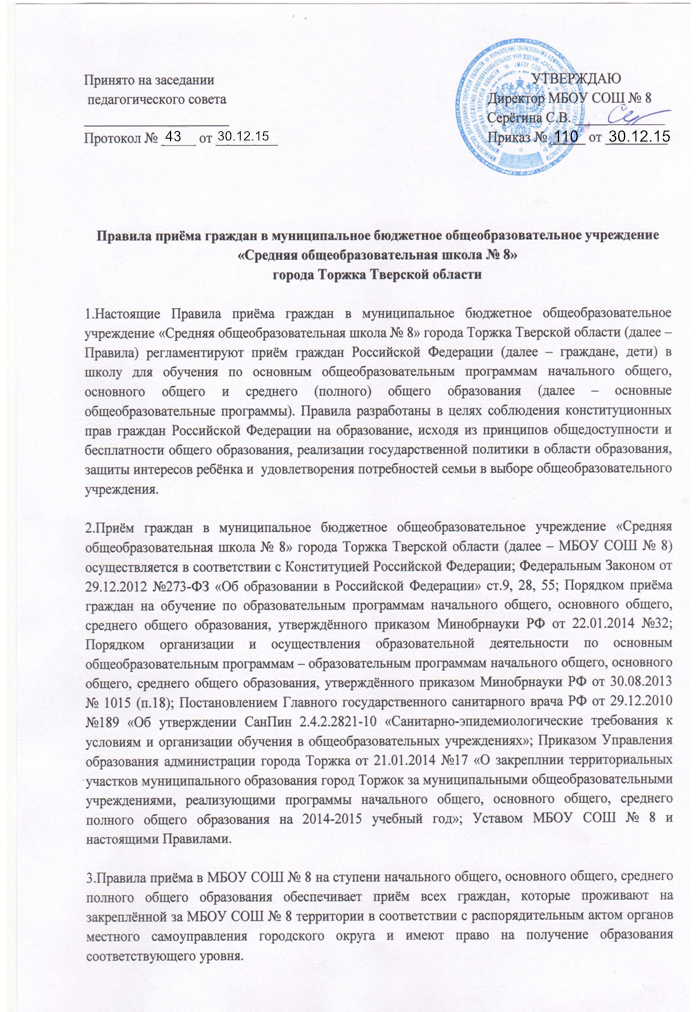 текущего года в срок не более 10 дней размещает на информационном стенде и на официальном сайте школы информацию о наличии свободных мест в первых классах; не позднее 1 июля  - информацию о наличии свободных мест для приёма детей, не зарегистрированных на закреплённой  территории.5.Количество 1-х классов и их наполняемость устанавливаются школой по согласованию с Учредителем.6. В первый класс МБОУ СОШ № 8 принимаются дети, достигшие на 1 сентября текущего года возраста 6 лет 6 месяцев при отсутствии противопоказаний по состоянию здоровья,                но не позже достижения ими возраста восьми лет. Управление образования Администрации города Торжка вправе разрешить прием детей в школу в более раннем или более позднем возрасте. В этом случае заявление согласовывается родителями (законными представителями) с директором МБОУ СОШ № 8 и подается в Управление образования Администрации г. Торжка.  7 . За 10 дней до начала приема документов директор МБОУ СОШ № 8 определяет и закрепляет приказом  Комиссию по приему и рассмотрению документов в количестве  не менее 3-х человек:  председатель Комиссии;  оператор, осуществляющий прием и регистрацию заявлений психологПредседателем приемной комиссии является директор школы. В своих действиях Комиссия руководствуется настоящими Правилами.8.Прием заявлений в первый класс МБОУ СОШ № 8 для закрепленных лиц начинается не позднее 1февраля  и завершается не позднее 30 июня текущего года. Зачисление в организацию, осуществляющую образовательную деятельность оформляется приказом руководителя учреждения в течение 7 рабочих дней после приема документов. Для детей, не зарегистрированных на закрепленной территории, прием заявлений в первый класс начинается с 1 июля текущего года до момента заполнения свободных мест, но не позднее 5 сентября текущего года. Прием детей, не зарегистрированных на закрепленной территории, может осуществляться и ранее при завершении приема документов от граждан, проживающих на закрепленной территории. Сроки начала приема определяются приказом директора МБОУ СОШ № 8. Приказ о зачислении в первый класс издается не ранее 1 августа и не позднее 5 сентября текущего года. Сведения о детях, поступивших в 1-й класс, фиксируются в алфавитной книге и на сайте школы.9. Прием граждан в 1 класс МБОУ СОШ № 8 осуществляется по личному заявлению родителей (законных представителей) ребенка (приложение №1) при предъявлении документа, удостоверяющего личность. Школа может осуществлять прием указанных заявлений в форме электронного документа с использованием сети Интернет (адрес сайта: http://178.159.49.240). 
   Родители (законные представители) ребенка предъявляют оригинал и ксерокопию свидетельства о рождении ребенка, оригинал и ксерокопию свидетельства о регистрации ребенка по месту жительства на закрепленной территории. Родители (законные представители) ребенка, являющегося иностранным гражданином или лицом без гражданства, дополнительно предъявляют заверенные в установленном порядке копии документа, подтверждающего родство заявителя (или законность представления прав обучающегося), и документа, подтверждающего право заявителя на пребывание в Российской Федерации. Иностранные граждане и лица без гражданства, в том числе соотечественники за рубежом, все документы представляют на русском языке или вместе с заверенным в установленном порядке переводом на русский язык. 10. Родители (законные представители) детей имеют право по своему усмотрению представлять другие документы, в том числе медицинское заключение о состоянии здоровья ребенка.11. МБОУ СОШ № 8 обязана ознакомить  родителей (законных представителей) поступающих с Уставом организации, осуществляющей образовательную деятельность, лицензией на право  ведения образовательной деятельности, свидетельством о государственной аккредитации, основными общеобразовательными программами (программой), реализуемыми (ой) школой, и другими документами, регламентирующими организацию образовательной деятельности, а также информировать о правилах приема в МБОУ СОШ № 8. Факт ознакомления фиксируется в заявлении о приёме и заверяется личной подписью родителей (законных представителей) ребёнка. Подписью родителей (законных представителей) обучающегося фиксируется также согласие на обработку их персональных данных и персональных данных ребёнка в порядке, установленном законодательством Российской Федерации. 12. Заявления о приеме ребенка в 1 класс МБОУ СОШ № 8 в обязательном порядке регистрируются в журнале приема заявлений в 1-й класс и на сайте школы  по форме согласно приложению № 4, после чего заявителю выдается контрольный талон. 13. При приеме в первый класс в течение учебного года или во второй и последующий классы родители (законные представители) учащегося кроме заявления по форме (приложение №3) дополнительно представляют личное дело учащегося, выданное организацией, осуществляющей образовательную деятельность, в котором он обучался ранее. При приеме в МБОУ СОШ № 8 для получения  среднего (полного) общего образования родители (законные представители) учащегося дополнительно представляют выданный ему документ государственного образца об основном общем образовании. Требование предоставления других документов в качестве основания для приема детей в МБОУ СОШ № 8 не допускается. Школа в праве отказать в приеме заявления только по причине отсутствия мест в общеобразовательном учреждении. 14. Прием заявлений (приложение №2) о зачислении в 10-й класс проводится в период с 20 июня по 31 августа текущего года. 15. Количество 10-х классов и их наполняемость  устанавливаются МБОУ СОШ № 8 по согласованию с Учредителем. 17.Заявления о приеме ребенка в 10 класс в обязательном порядке регистрируются в журнале приема заявлений в 10-й класс по форме согласно приложению № 4, после чего заявителю выдается контрольный талон.18. При приеме на свободные места граждан, не зарегистрированных на закрепленной территории, преимущественным правом обладают граждане, имеющие право на первоочередное предоставление места в учреждении в соответствии с законодательством Российской Федерации и нормативными правовыми актами Тверской области, а также дети и внуки сотрудников МБОУ СОШ № 8.
19. При наличии свободных мест в учреждение могут быть приняты учащиеся не  достигшие 18 лет и не имеющие общего образования, в случае:- в порядке перевода из другой организации, осуществляющей образовательную деятельность реализующего общеобразовательную  программу соответствующего уровня;-  ранее получавшие общее образование в форме  семейного  образования, в форме самообразования, а также обучавшиеся в организации, осуществляющей образовательную деятельность не имеющей государственной аккредитации основных общеобразовательных программ соответствующих уровней.20. Приём во 2-е и последующие классы организации, осуществляющей образовательную деятельность осуществляется на свободные места в заявительном порядке на основные общеобразовательные программы соответствующего уровня.21.При приёме в организацию, осуществляющую образовательную деятельность родитель (законный представитель) предоставляет следующие документы:-  заявление на имя директора школы  (приложение);- дневник с оценками, заверенный печатью школы;-  выписку текущих оценок по всем предметам, заверенную печатью школы (при переходе в течение учебного года);- личное дело ученика;- аттестат об окончании основного общего образования.22.Руководство школы при приёме заявления обязана ознакомиться с документом, удостоверяющим личность заявителя, для установления факта родственных отношений и полномочий законного представителя.23. Приём в МБОУ СОШ № 8 оформляется приказом по организации, осуществляющей образовательную деятельность.Приложение 1 к Правилам приёма граждан в МБОУ СОШ № 8Учетный номер____________		           Директору  муниципального  бюджетного общеобразовательного учреждения «Средняя общеобразовательная школа № 8» города Торжка Тверской области (МБОУ СОШ № 8)С.В. Серёгиной						(Ф.И.О. директора) 					Родителя (законного представителя),                      (ненужное зачеркнуть)							Фамилия_______________________________							Имя___________________________________							Отчество______________________________							Место регистрации :								Город ___________________________								Улица____________________________								Дом _____ корп.______ кв.__________								Телефон _________________________З А Я В Л Е Н И ЕПрошу принять моего ребенка (сына, дочь) ___________________________________________								(фамилия, имя, отчество)_________________________________________________________________________________		(дата рождения, место проживания)___________________________в  1-й класс Вашей школы.С лицензией, свидетельством об аккредитации, Уставом, основными общеобразовательными программами  МБОУ СОШ № 8   ознакомлен (а).С обработкой содержащихся в заявлении моих персональных данных  и  персональных  данных моего ребенка согласен (а).____________  ______________________				«___»_________20 ___года(подпись. Расшифровка подписи)линия отрываКонтрольный талон Учетный номер заявления___________                                                                                                                  Отметка о сдаче документов Муниципальное бюджетное общеобразовательное учреждение «________________________________________»  лицензия №______________, свидетельство об аккредитации_____________(наименование по Уставу)М.П.Документы получил ___________\_____________/		«___» __________200 ___ года                                                                 Подпись должностного лицаПриложение 2к Правилам приёма граждан в МБОУ СОШ № 8Учетный номер____________			Директору  муниципального  бюджетного 							   общеобразовательного учреждения_______							        ___________________________________								(Ф.И.О. директора) 					Родителя (законного представителя),                      (ненужное зачеркнуть)							Фамилия_______________________________							Имя___________________________________							Отчество______________________________							Место регистрации :								Город ___________________________								Улица____________________________								Дом _____ корп.______ кв.__________								Телефон _________________________З А Я В Л Е Н И ЕПрошу принять моего ребенка (сына, дочь) ___________________________________________								(фамилия, имя, отчество)_________________________________________________________________________________		(дата рождения, место проживания)___________________________в _10 класс Вашего учреждения (школы).Окончил(а)________ классов ___________________________№ ___. Изучал (а) ________язык.С лицензией, свидетельством об аккредитации, Уставом, основными общеобразовательными программами  муниципального   бюджетного общеобразовательного учреждения      г. Торжка                   «____________________________________________________________»   ознакомлен (а).С обработкой содержащихся в заявлении моих персональных данных  и  персональных  данных моего ребенка согласен (а).____________  ______________________				«___»_________20 ___года(подпись. Расшифровка подписи)_________________________________________________________________________________линия отрываКонтрольный талон Учетный номер заявления___________                                                                                                                  Отметка о сдаче документов Муниципальное бюджетное общеобразовательное учреждение «________________________________________»  лицензия №______________, свидетельство об аккредитации_____________(наименование по Уставу)	М.П.Документы получил ___________\_____________/		«___» __________200 ___ года                                                   Подпись должностного лицПриложение 3к Правилам приёма граждан в МБОУ СОШ № 8Учетный номер____________			Директору  муниципального  бюджетного							   общеобразовательного учреждения_______							        ___________________________________								(Ф.И.О. директора) 					Родителя (законного представителя),                      (ненужное зачеркнуть)							Фамилия_______________________________							Имя___________________________________							Отчество______________________________							Место регистрации :								Город ___________________________								Улица____________________________								Дом _____ корп.______ кв.__________								Телефон _________________________З А Я В Л Е Н И ЕПрошу принять моего ребенка (сына, дочь) ___________________________________________								(фамилия, имя, отчество)_________________________________________________________________________________		(дата рождения, место проживания)____________________________________в ____________ класс Вашего учреждения (школы).Окончил(а)________ классов ___________________________№ ___. Изучал (а) ________язык.С лицензией, свидетельством об аккредитации, Уставом, основными общеобразовательными программами  муниципального   бюджетного общеобразовательного учреждения      г. Торжка                   «____________________________________________________________»   ознакомлен (а).С обработкой содержащихся в заявлении моих персональных данных  и  персональных  данных моего ребенка согласен (а).____________  ______________________				«___»_________20 ___года(подпись. Расшифровка подписи)_______________________________________________________________________________	линия отрываКонтрольный талон Учетный номер заявления___________                                                                                                                  Отметка о сдаче документов Муниципальное бюджетное общеобразовательное учреждение «________________________________________»  лицензия №______________, свидетельство об аккредитации_____________(наименование по Уставу)	М.П.Документы получил ___________\_____________/		«___» __________200 ___ года                      Подпись должностного лицаПриложение 4к Правилам приёма граждан в МБОУ СОШ № 8Журналучета  заявлений о приеме документов для зачисления в первый (10) класс МБОУ  СОШ № 8 города Торжка Тверской областиПриложение 5к Правилам приёма граждан в МБОУ СОШ № 8Договоро предоставлении начального общего образования муниципальным бюджетным общеобразовательным учреждением «Средняя общеобразовательная школа № 8» города  Торжка Тверской областиМуниципальное бюджетное общеобразовательное учреждение «Средняя общеобразовательная школа № 8» города Торжка Тверской области (МБОУ СОШ № 8) (в дальнейшем - Школа) на основании лицензии № 19, выданной Министерством образования Тверской области на срок «бессрочно» и свидетельства государственной аккредитации № 248, выданного на срок с 10 декабря 2010 г. по 10 декабря 2015 г. в лице руководителя Серёгиной Светланы Васильевны, с одной стороны, и родители обучающихся первого  класса, (в дальнейшем — Родители), с другой стороны, заключили в соответствии с Федеральным законом от 29.12.2012 N 273-ФЗ «Об образовании в Российской Федерации» настоящий договор о нижеследующем:Предмет	договораНастоящим договором стороны определяют взаимные права и обязанности по обеспечению реализации обучающимся права на получение бесплатного качественного образования на ступени начального общего образования.Обязанности и права ШколыШкола обязуется обеспечить предоставление каждому обучающемуся класса бесплатного качественного общего образования на ступени начального общего образованияв соответствии с требованиями федерального государственного образовательного стандарта и с учётом запросов Родителей и обучающихся.Школа обязуется обеспечить реализацию каждому обучающемуся следующих образовательных программ Школы образовательной программы начального общего образования в соответствии с учебным планом, годовым календарным учебным графиком и расписанием занятий.Школа обязуется обеспечить проведение воспитательной работы с обучающимся в соответствии с требованиями федерального государственного образовательного стандарта и разрабатываемыми Школой Программой развития. Программой духовно-нравственного развития и воспитания обучающихся. Программой взаимодействия семьи и школы и планом воспитательной работы.Школа обязуется во время оказания образовательных услуг и осуществления воспитательной деятельности проявлять уважение к личности каждого обучающегося, оберегать его от всех форм физического и психологического насилия, обеспечить условия укрепления нравственного, физического и психологического здоровья, эмоционального благополучия обучающегося с учётом его индивидуальных особенностей.2.5. Школа обязуется обеспечить, при условии соблюдения другими участниками договора принятых на себя обязательств, освоение каждым обучающимся образовательных программ начальной школы.2.6. Школа обязуется соблюдать санитарные и гигиенические требования, обязательные нормы и правила пожарной и иной безопасности, предъявляемые к образовательному и воспитательному процессу.Школа принимает на себя ответственность за жизнь и здоровье каждого обучающегося во время осуществления учебной, воспитательной и иной деятельности при нахождении обучающегося в Школе и на пришкольной территории, а также за пределами Школы и пришкольной территории, если такое пребывание осуществляется в соответствии с учебной, воспитательной и иной деятельностью Школы.Школа принимает на себя обязательства по организации питания и медицинского обслуживания.Школа обязуется обеспечить неразглашение сведений о личности и состоянии здоровья обучающегося и личных данных его Родителей, ставших известными Школе в соответствии с настоящим договором, за исключением случаев, когда предоставление таких сведений предусмотрено законодательством или необходимо для сохранения жизни и здоровья обучающегося.Школа обязуется в доступной форме обеспечить ознакомление Родителей и каждого обучающегося с учредительными документами Школы, лицензией, свидетельством о государственной аккредитации, основными и дополнительными образовательными программами, учебным планом, годовым календарным учебным графиком, расписанием занятий, правилами внутреннего распорядка и иными документами, регламентирующими образовательную, воспитательную и административную деятельность Школы, а также не менее чем за 7 рабочих дней информировать Родителей о проведении родительских собраний и иных школьных мероприятий, в которых Родители обязаны или имеют право принимать участие.Школа обязуется осуществлять текущий и промежуточный контроль за качеством обучения, развития, воспитания и поведением обучающегося во время УВР и в доступной форме информировать о его результатах Родителей и обучающегося.Школа обеспечить бесплатный доступ к библиотечным и информационным ресурсам Школы в рамках реализуемых образовательных программ.Школа вправе требовать от обучающегося и Родителей соблюдения Устава Школы, правил внутреннего распорядка для обучающихся и иных актов Школы, регламентирующих её деятельность.Школа вправе, в случае нарушения обучающимся Устава и правил внутреннего распорядка для обучающихся и иных актов Школы, регламентирующих её деятельность, применить к обучающемуся меры дисциплинарного воздействия, предусмотренные законодательством и вышеуказанными актами. Школа обязана поставить в известность Родителей о намерении применить и о применении к обучающемуся мер дисциплинарного воздействия.Обязанности и права РодителейРодители обучающегося обязаны обеспечить условия для получения обучающимся начального общего образования, в том числе:обеспечить посещение обучающимся занятий согласно учебному расписанию и иных школьных мероприятий, предусмотренных документами, регламентирующими образовательную и воспитательную деятельность Школы;обеспечить выполнение обучающимся домашних заданий;обеспечить обучающегося за свой счёт (за исключением случаев, предусмотренных законодательством и актами органов местного самоуправления) предметами, необходимыми для участия обучающегося в образовательном процессе (письменно-канцелярскими принадлежностями, школьной формой, спортивной формой, сменной обувью и т. п.), в количестве, соответствующем возрасту и потребностям обучающегося.Родители обязаны выполнять и обеспечивать выполнение обучающимся Устава и правил внутреннего распорядка для обучающихся Школы и иных актов, регламентирующих её деятельность.Родители обязаны проявлять уважение к педагогам, администрации и техническому персоналу Школы и воспитывать чувство уважения к ним у обучающегося.Родители обязаны при поступлении обучающегося в Школу и в процессе его обучения своевременно предоставлять необходимые документы и сведения о личности и состоянии здоровья обучающегося и сведения о Родителях, а также сообщать руководителю Школы или классному руководителю об их изменении.Родители обязаны посещать родительские собрания, а при невозможности личного участия обеспечивать их посещение доверенными лицами. По просьбе руководителя Школы или классного руководителя приходить для беседы при наличии претензий к поведению обучающегося или его отношению к получению начального общего образования.Родители обязаны извещать руководителя Школы или классного руководителя об уважительных причинах отсутствия обучающегося на занятиях.Родители обязаны возмещать ущерб, причинённый обучающимися имуществу Школы, в  соответствии с законодательством Российской Федерации.Родители вправе выбирать формы получения общего образования, в том числе семейное образование. Если Школа не имеет условий для реализации программ общего образования в форме, выбранной Родителями и обучающимся, то Муниципалитет оказывает содействие Родителям и обучающемуся в получении общего образования в различных формах в иных общеобразовательных учреждениях. Родители вправе, с учётом возможностей обучающегося, просить обеспечить обучающемуся обучение по индивидуальному учебному плану или ускоренному курсу обучения.Родители вправе защищать законные права и интересы ребёнка, в том числе:получать в доступной форме информацию о качестве обученности и поведении обучающегося;не позднее чем за месяц получать в доступной форме информацию о намерении Школы применить к обучающемуся меры дисциплинарного воздействия, предусмотренные законодательством и актами Школы, а также в течение 7 рабочих дней информацию о применении к обучающемуся мер дисциплинарного воздействия, участвовать в проведении проверки в отношении обучающегося;быть принятыми руководителем Школы и классным руководителем, принимать участие в заседании Малого педсовета по вопросам, касающимся обучающегося.Родители вправе принимать участие в управлении Школой, в том числе:входить в состав органов самоуправления Школы;вносить предложения о содержании образовательной программы начальной школы, о режиме работы Школы ит. п.;в доступной форме ознакомиться с учредительными документами Школы, лицензией, свидетельством о государственной аккредитации, основными и дополнительными образовательными программами, учебным планом, годовым календарным учебным графиком, расписанием занятий, правилами внутреннего распорядка и иными документами, регламентирующими образовательную, воспитательную и административную деятельность Школы;в доступной форме получать не менее чем за 7 рабочих дней информацию о проведении родительских собраний и иных школьных мероприятий, в которых Родители обязаны или имеют право принимать участие.4.11. Родители вправе в случае ненадлежащего исполнения Школой своих обязанностей и условий настоящего договора обжаловать действия Школы в установленном порядке учредителю Школы, органам, осуществляющим надзор и контроль в сфере образования, и в судебном порядке, а также требовать возмещения ущерба, нанесённого в результате ненадлежащего исполнения Школой своих обязанностей и условий настоящего договора.Основания изменения и расторжения договора и прочие условияУсловия, на которых заключён настоящий договор, могут быть изменены либо по соглашению сторон, либо в соответствии с действующим законодательством Российской Федерации. Условия, ухудшающие положение обучающегося по сравнению с действующим законодательством, считаются недействительными.Договор считается расторгнутым в случае исключения обучающегося из Школы по основаниям и в порядке, предусмотренным законодательством Российской Федерации, в том числе по завершении обучения, а также в случае перевода обучающегося в другое образовательное учреждение.Настоящий договор вступает в силу со дня его заключения сторонами и издания Школой приказа о зачислении обучающегося.Обязательства Школы, предусмотренные пунктами 2.10 и 2.11, считаются выполненными, если они выполнены хотя бы в отношении одного из Родителей.Договор составлен в двух экземплярах, имеющих равную юридическую силу.Подписи сторон            МБОУ СОШ № 8, г. Торжок, ул. Володарского, д.3Директор МБОУ СОШ № 8_____________________________С.В. Серёгина	Родители:			______________________/____________________/______________20___   г. 1Копия свидетельства о рождении (заверяется в ОУ).2Медицинская карта (форма 026/У-2000) 3Копия медицинского полиса1Копия свидетельства о рождении (заверяется в ОУ).2Медицинская карта (форма 026/У-2000) 3Копия медицинского полиса4Аттестат об основном общем образовании1Копия свидетельства о рождении (заверяется в ОУ).2Медицинская карта (форма 026/У-2000) 3Копия медицинского полиса4Личное дело (предоставляется при переходе из одной школы в другую)5Справка о результатах текущего контроля успеваемости и промежуточной аттестации обучающегося (ведомость текущих отметок)6Аттестат об основном общем образовании*№ п\пДата регистрации заявления и выдачи контрольного талонаФамилия, имя, отчество ребенка (полностью)Место проживанияФИО заявителя(родителя, законного представителя). № контактного телефонаПодпись заявителя о  регистрации заявления и получении контрольного талона Принятое решение